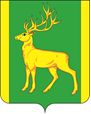 Финансовое управление администрации муниципального образования Куйтунский районП Р И К А Зр.п. КуйтунВ соответствии с Бюджетным кодексом Российской Федерации, на основании приказа Министерства финансов Российской Федерации от 29 ноября 2017 года №209н «Об утверждении Порядка применения бюджетной классификации операций сектора государственного управления, руководствуясь Положением о финансовом управлении администрации муниципального образования Куйтунский район, утвержденным постановлением администрации муниципального образования Куйтунский район от  22 марта 2011 года №250,П Р И К А З Ы В А Ю:1. Внести следующие изменения в Порядок применения бюджетной классификации Российской Федерации в части, относящейся к консолидированному бюджету муниципального образования Куйтунский район:1.1 В пункте 2  Приложения к Перечню и правилам отнесения консолидированного бюджета муниципального образования Куйтунский район код направления расходов L4670 изложить в новой редакции:«L4670 расходы на обеспечение развития и укрепления материально-технической базы домов культуры и населенных пунктах с числом жителей до 50 тысяч человек. По данному направлению расходов отражаются расходы в рамках основного мероприятия  "Организация деятельности учреждений культуры» на реализацию муниципальной программы "Развитие  культуры  в муниципальном образовании Куйтунский район" на 2019-2022 гг., муниципальной программы Иркутского сельского поселения «Развитие муниципального казенного учреждения культуры «Радуга» социально-культурного центра на 2020-2022 годы» источником финансового обеспечения которых являются субсидии, предоставляемые из федерального бюджета и средства местного бюджета; В пункте 3  Приложения к Перечню и правилам отнесения консолидированного бюджета муниципального образования Куйтунский район:1.2.1 код направления расходов 20100 изложить в новой редакции:«20100 Финансовое обеспечение выполнения функций органов местного самоуправления. По данному направлению расходов отражаются расходы консолидированного бюджета муниципального образования Куйтунский район органов местного самоуправления, включая непрограммные расходы на Думу муниципального образования Куйтунский район, Контрольно–счетную палату муниципального образования Куйтунский район;»;             1.2.2 код направления расходов 20600 изложить в новой редакции:« 20600 предоставление иных межбюджетных трансфертов бюджетам поселений»;        Пункт 3  Приложения к Перечню и правилам отнесения консолидированного бюджета муниципального образования Куйтунский район дополнить кодами направления расходов следующего содержания:«20300 финансовое обеспечение казенных учреждений в рамках основного мероприятия, подпрограммы, программы муниципального образования Куйтунский район. По данному направлению расходов отражаются расходы на функционирование казенных учреждений муниципального образования Куйтунский район.20350 финансовое обеспечение бюджетных учреждений в рамках основного мероприятия, подпрограммы, программы муниципального образования Куйтунский район. По данному направлению расходов отражаются расходы на функционирование бюджетных учреждений муниципального образования Куйтунский район.20550 проведение выборов в представительные органы муниципального образования. По данному направлению расходов отражаются расходы на проведение выборов в представительные органы.21000 реализация иных направлений расходов основного мероприятия, подпрограммы, программы муниципального образования Куйтунский район.»1.4 В приложении 3 после строки :дополнить строкой следующего содержания:1.5 В приложении 5 после строки :дополнить строками следующего содержания:2. Настоящий приказ подлежит размещению на официальном сайте администрации муниципального образования Куйтунский район (kuitun.irkobl.ru) в информационно-телекоммуникационной сети «Интернет».3. Контроль за исполнением настоящего приказа возложить на начальника бюджетного отдела финансового управления администрации муниципального образования Куйтунский район Шишкину А.Н.Начальник финансового управленияадминистрации муниципального образованияКуйтунский район                                                                             Н.А. Ковшароваот17.01.2020г.№№3О внесении изменений в Порядок применения бюджетной классификации Российской Федерации в части, относящейся к консолидированному бюджету муниципального образования Куйтунский районФинансовое обеспечение выполнения функций органов местного самоуправления на мероприятия формирования современной городской среды на территориях сельских поселений73.0.00.20240Финансовое обеспечение мероприятий по профилактике наркомании, алкоголизма и их социальных последствий на территории сельских поселений73.0.00.202509.0.2Пенсии за выслугу лет гражданам, замещавшим должности муниципальной службы9.1.0Благоустройство9.1.1Ритуальные услуги и содержание мест захоронения